CALL MEETING TO ORDERTime ___________ROLL CALL (Hopping)Director Fleming ____			d. Director Hopping ___Director Peterson ____			e. Director Zobell ___Director Jensen ____			Quorum Y/N			READING OF MISSION (Hopping)Mission: Project Impact STEM Academy will provide an engaging, adaptive learning environment through the use of personalized learning plans, intentionally integrated curriculum, mastery-based progression, and authentic projects embedded in science, technology, engineering, and math. In this environment, students will gain confidence, practice failure until it is no longer intimidating, and become invested in the life-long pursuit of knowledge.CONSENT AGENDAAction Item: Adoption of the Agenda and Prior Meeting Minutes (20221206)ANNOUNCEMENTS/PUBLIC DISCUSSIONPublic Comment (G2)EXECUTIVE SESSIONAction Item: Action Item: (b) To consider the evaluation, dismissal or disciplining of, or to hear complaints or charges brought against, a public officer, employee, staff member or individual agent, or public-school student; Action Item: Enter Executive Session F: __ P: __ J: __ H: __ Z: __ Time: ______Exit Executive Session Time: ______Action Item: Mid-Year Executive Director Evaluation (G4O3)Action Item: Mid-Year Business Manager Evaluation (G4O3)OFFICER REPORTS/INFORMATIONChairman ReportAction Item: Gallup Strength Finder 34 Vice-Chairman Report – no updateTreasurer Report – no updateSecretary Report – no updateCOMMITTEE REPORTS/INFORMATION/ACTION(Admin) Finance CommitteeAction Item: Financial Reports Approval (November 2022) (G3O1)Action Item: Review school cleaning contract(s) (G3O2)Action Item: PQE (CTE) State Grant (G3O1)Presentation: 5-yr projection (G3O1)(Board) Facility Committee (G2O2, G3O2)Report to be presented at February meetingNEW ACTIONAction Item: Updated Piper Sandler AgreementNEW DISCUSSIONCONTINUED ACTIONAction Item: Revised Business Manager Job Description (G3O1)Action Item: 2nd Read/Adoption Resolution 2022-08 Bylaw Review & ClarificationsAction Item: 2nd Read/Adoption Resolution 2022-16 Summer 2 2022 ISBA UpdatesAction Item: ISBA Survey 2022-2023 (G2O1)CONTINUED DISCUSSIONSystems DocumentationDemo Asana Team (postpone until Simbli review)ADMINISTRATION REPORTS/INFORMATION/ACTIONBUSINESS MANAGERNo updatesEXECUTIVE DIRECTORNo updatesFUTURE TOPICS (no action/no discussion to occur this meeting)1st Read Resolution 2022-09 Fall 2020 ISBA Updates1st Read Resolution 2022-10 Winter 2020 ISBA Updates1st Read Resolution 2022-11 Spring 2021 ISBA Updates1st Read Resolution 2022-12 Summer 2021 ISBA Updates1st Read Resolution 2022-13 Fall 2021 ISBA Updates1st Read Resolution 2022-14 Spring 2022 ISBA Updates1st Read Resolution 2022-15 Summer 1 22022 ISBA Updates1st Read Resolution 2022-17 Fall 2022 ISBA UpdatesADJOURNTime __________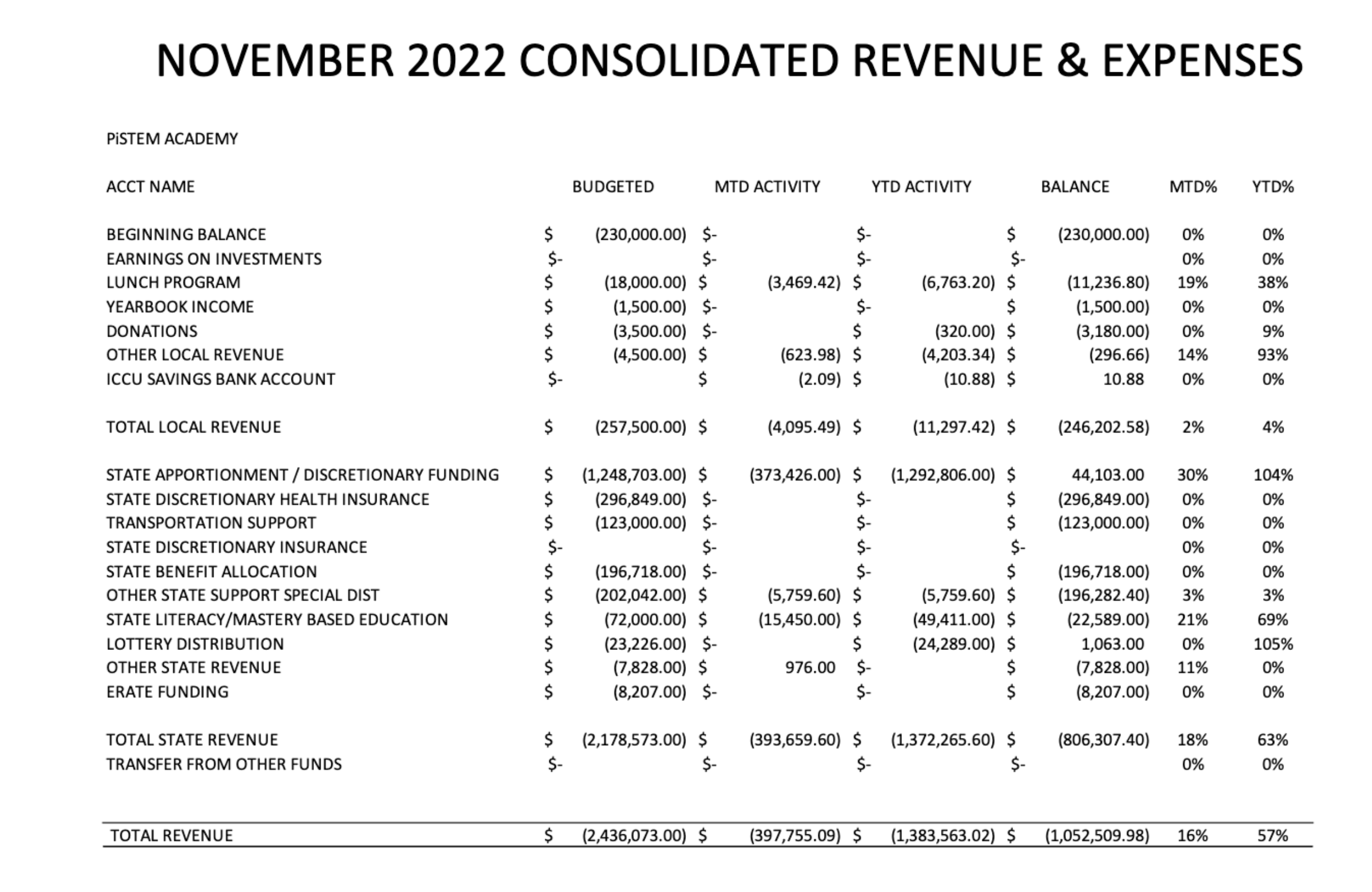 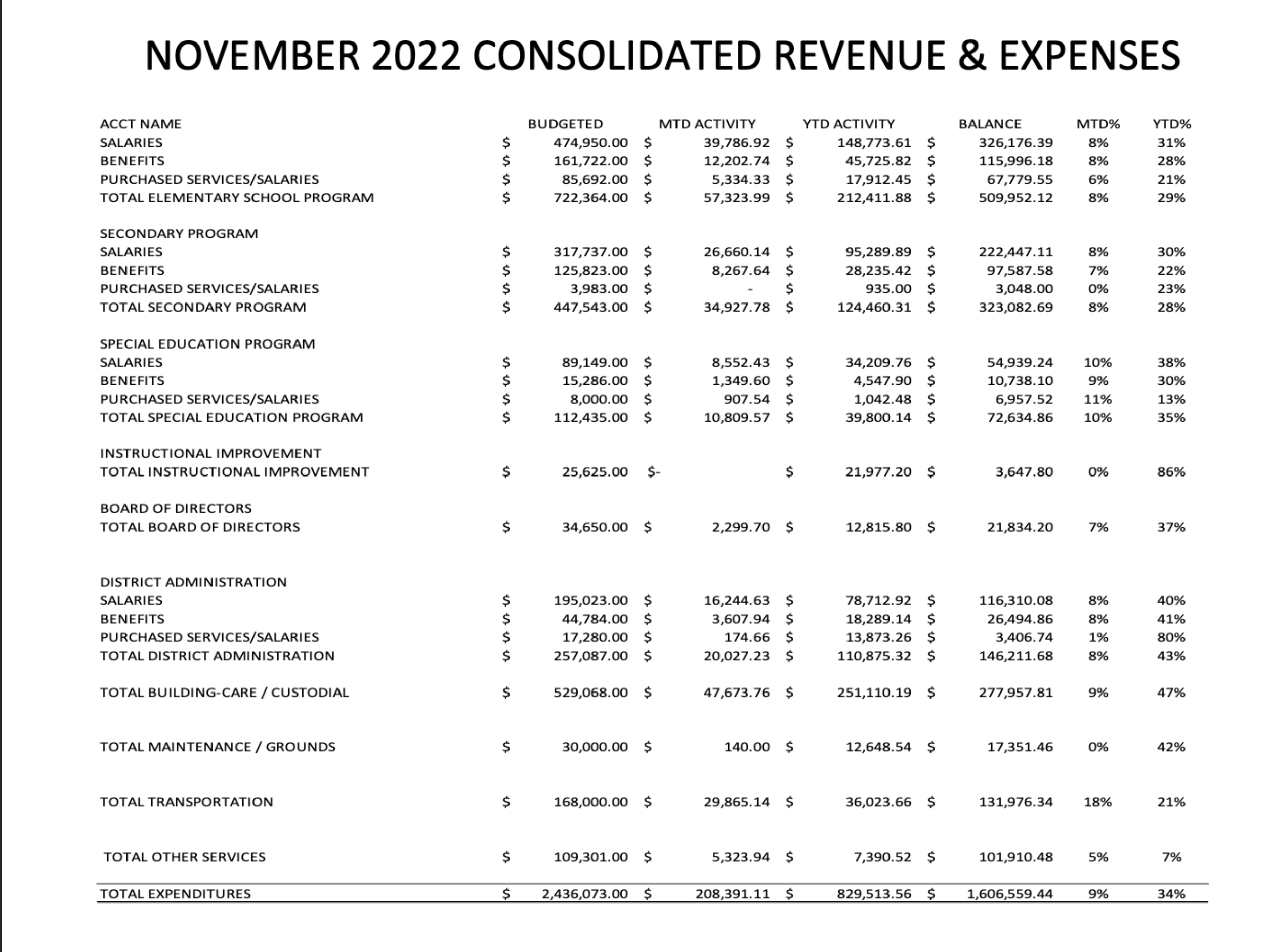 